Informations générales Liste des acronymes et abréviations Aperçu du projetDans cette section, veuillez fournir un bref aperçu des principales activités du projet, y compris le(s) aire(s) prioritaire(s) visée(s) (fournir l'ID WDPA) si applicable.Réalisations du projet et recommandationsDans cette section, veuillez fournir un bref résumé des principales réalisations du projet et des recommandations clés, ainsi qu'un résumé de haut niveau de l'impact du projet.Travail accompli par les activités du projetDans cette section, veuillez décrire le travail réalisé pour chaque activité planifiée et les résultats associés, en suivant la structure de votre cadre logique*. Veillez à soumettre une version actualisée de votre cadre logique (document Excel) avec ce rapport et complétez le tableau de l'annexe 1. Veuillez également souligner toute activité qui n'a pas pu être réalisée.*Exemple : Objectif 1 : […]Activité 1.1: […]Activité 1.2: […]Objectif 2 : […]Activité 2.1: […]Activité 2.2: […]Engagement des parties prenantesDans cette section, veuillez décrire les différentes parties prenantes que vous avez identifiées, et comment elles ont été impliquées tout au long du projet.ESMS Dans cette section, veuillez confirmer que vous avez réalisé votre ESMS à toutes les étapes du cycle du projet (c'est-à-dire auto-évaluation, proposition de projet/accord de subvention, suivi et rapport final). Si applicable, veuillez indiquer quelles normes ont été déclenchées, le cas échéant, et comment vous les avez traitées (c.-à-d. restrictions d'accès, peuples autochtones, patrimoine culturel et conservation de la biodiversité). If applicable, please also list any mitigation measures identified through priority actions arising from the assessment. Si applicable, veuillez également énumérer toutes les mesures d'atténuation identifiées par le biais d'actions prioritaires découlant de l'évaluation.Développement des capacités Si applicable, décrivez dans cette section les activités de développement des capacités entreprises pendant la durée du projet, et donnez quelques détails sur le profil des participants formés.Communication et visibilitéDans cette section, veuillez énumérer toutes les activités de communication et de visibilité entreprises pendant la durée du projet. Veuillez fournir un lien vers toutes ces activités et indiquer la date de publication/affichage (dans la mesure du possible). Veuillez également fournir une perspective de l'impact obtenu par la mise en œuvre des activités de communication et de visibilité.Durabilité et potentiel de réplication Dans cette section, veuillez décrire les avantages et les effets à long terme du projet, et évaluer le potentiel de reproductibilité et de transfert des connaissances et de l'expérience acquises au cours du projet. Enseignements tirés Dans cette section, veuillez fournir un bref aperçu des enseignements tirés de la mise en œuvre du projet et du processus de subvention, y compris ce qui a fonctionné et ce qui n'a pas fonctionné comme prévu.Informations complémentairesS'il y a lieu, veuillez ajouter dans cette section toute information ou commentaire supplémentaire concernant le projet que vous jugez nécessaire et qui n'a pas été signalé dans les sections précédentes.AnnexesAnnexe 1 : Résultats par rapport au cadre logiqueAnnexe 2 : Copie des produits livrables (rapports/procès-verbaux des réunions).Veuillez organiser les informations en fonction des résultats et des activités indiqués dans le cadre logique du projet.Annexe 3 : Photos des activités avec crédits et légende/liens. Veuillez organiser les informations en fonction des résultats et des activités indiqués dans le cadre logique du projet.Annexe 4 : Copie des documents justificatifs des activités de communication, de visibilité et d’image de marque (par exemple, copie des articles de presse/écran imprimé des activités sur les médias sociaux). Veuillez ajouter des photos en résolution du document, etc. N'insérez pas les photos originales de haute qualité mais conservez-les dans vos archives pour d'autres utilisations éventuelles.Veuillez organiser les informations en fonction des résultats et des activités indiqués dans le cadre logique du projetTitre du projetNuméro du projetRégionPaysNom de l’organisationDate de début et fin du projetDurée totale (en mois)Budget alloué du projet (en EUR)Partenaires du projet (si applicable)Date de soumission du rapportNom de la personne de contact du projetAddresse électronique de la personne de contactIndicateurs BIOPAMA ACValeur cibleValeur atteinteSource de vérificationIndicateurs du projetValeur cibleValeur atteinteSource de vérificationLivrablesLivrablesLivrables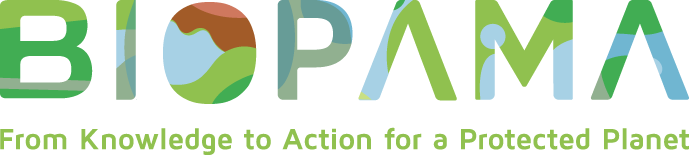 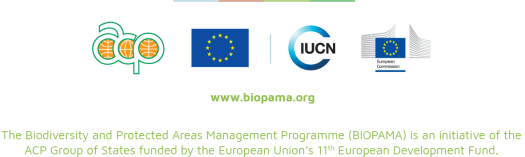 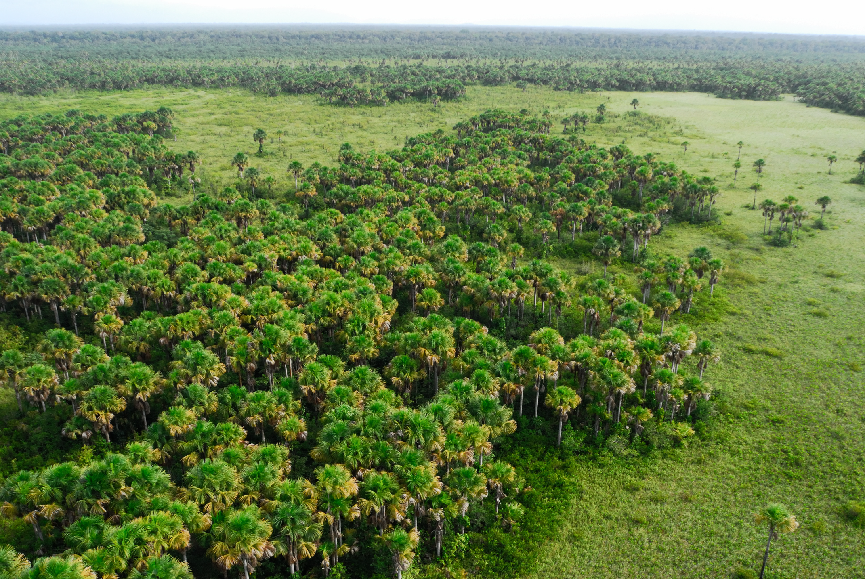 